Extra Practice with Graphs of Rational Functions   1.                                                                                                                                         2.                                                                                                           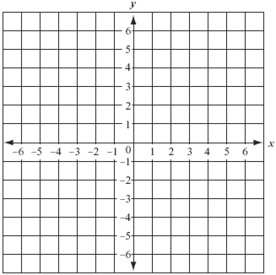 3.                                                                                                                                            4.  FunctionVertical AsymptoteDomainx-intercept (solve the equation by letting y = 0)y-intercept (let x = 0)1. 1. Horizontal AsymptoteRange1.   FunctionVertical AsymptoteDomainx-intercept (solve the equation by letting y = 0)y-intercept (let x = 0)2.   2.   Horizontal AsymptoteRange2.     FunctionVertical AsymptoteDomainx-intercept (solve the equation by letting y = 0)y-intercept (let x = 0)3.  3.  Horizontal AsymptoteRange3.    FunctionVertical AsymptoteDomainx-intercept (solve the equation by letting y = 0)y-intercept (let x = 0)4.   4.   Horizontal AsymptoteRange4.   